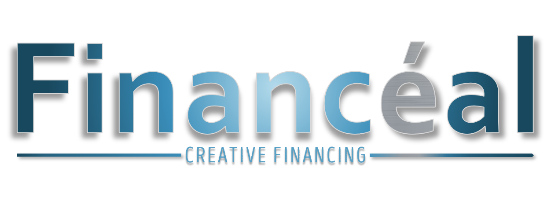 Intitulé : Stage Web design et communication digitale
Secteur d'activité : Graphisme
Mission et profil de poste : Stagiaire 2 mois Graphiste/WebA propos de Financéal : Créé en 2020 à Lyon et à Bordeaux par 2 associés, Financéal est une société commerciale de financement de type fintech, qui propose des solutions de financement innovantes à une clientèle professionnelle dans le domaine de l’high-tech, l’industrie et la santé.Depuis sa création, l’entreprise a beaucoup investi dans une orientation digitale, avec des outils de gestion, d’administration et de commerce en full web, ce qui permet à tout collaborateur de pouvoir travailler à 100% en télétravail, ainsi que mettre à disposition des outils sur un extranet pour nos partenaires.Missions :Directement rattaché(e) aux dirigeants de l’entreprise, vous aurez pour mission de prendre en charge la refonte de l’identité visuelle (principalement web) et de la communication digitale de l’entreprise.Missions principales : la refonte complète sur un aspect design de notre site internet.en découlera une re-définition plus précise de l’identité visuelle et de la charte graphique de l’entreprise pour ses futurs actions de communicationMissions annexes (selon le timing du stage) :- Création graphique de visuels destinés à l’impression (plaquettes, kakémonos…)- Conception et préparation graphique de lancement de nouvelles offres- Optimisation du design des outils existants : extranet, outils à destination de nos partenaires- Missions sur la communication digitale globale : réseaux sociaux professionnels etc…Profil Recherché :Formation graphique et web Connaissance minimum en développement CSS pour intégration dans l’extranet existantCréatif (ve) et passionné(e) de designConnaissance en photo, typographie, webdesign et html Etre capable de définir une charte graphique moderne et professionnelle.Curieux, Sérieux(se) et motivé(e)Modalités de stage :Stage à pourvoir dès que possible Lieu : télétravail à 100%Durée : 2 moisHoraires : à définir, adaptabilité du poste selon nos attentes mutuelles.Postuler : Par mail : contact@financeal.frhttp://www.financeal.fr